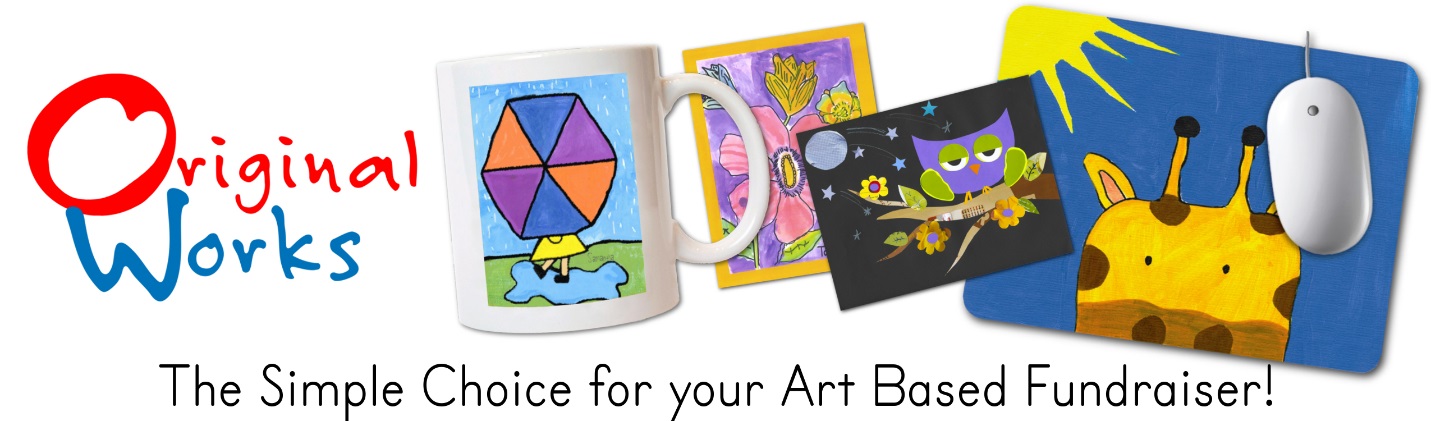 School Code: XXXDear «Contact_Firstname»:We are excited to be working with you this year! Throughout the program you will receive periodic emails from me to keep you on track. When you confirmed your program you received an email that has your Confirmation including your program schedule. Be sure to review the contents and save the email as you will need to refer to it throughout the program. We’ve shipped your supply box according to your schedule.  If you don’t receive the package by the scheduled date, please contact me. Included is a hardcopy of your Coordinator’s Guide & Art Guidelines. I also recommend that you login to our Customer Care Center. The password is: CCC1617. You will find lesson plans, art ideas, forms and eMarketing & promotional ideas to help make you fundraiser a success! This is a great time to print the “Look What’s Coming” letter and send home to families announcing the program. Should you have any questions don’t hesitate to call me.INSERT SIGNATURE